R4年5月30日職業指導員　矢野　哲哉小堀様除草作業業務(施設外就労)報告書標題の件について、下記のように報告いたします。記依頼者：小堀様2.　場所：鹿沼市内3.　契約期間：R4.1.1～R5.12.314.　作業内容：小堀様敷地内除草作業5.　所感春ごろから2，3か月のペースで除草作業を行っています。天候が良い日もあれば、肌寒かったり、小雨がぱらつく日などもあります。今回は天気が良く暑いくらいでした。3，4人程度で出向き、短時間で終わるように心がけています。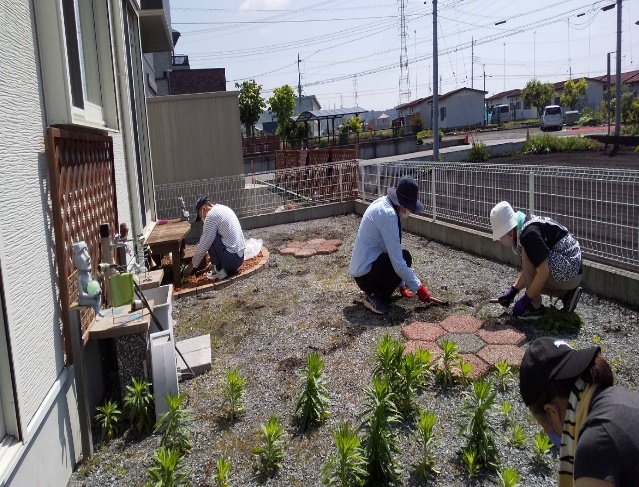 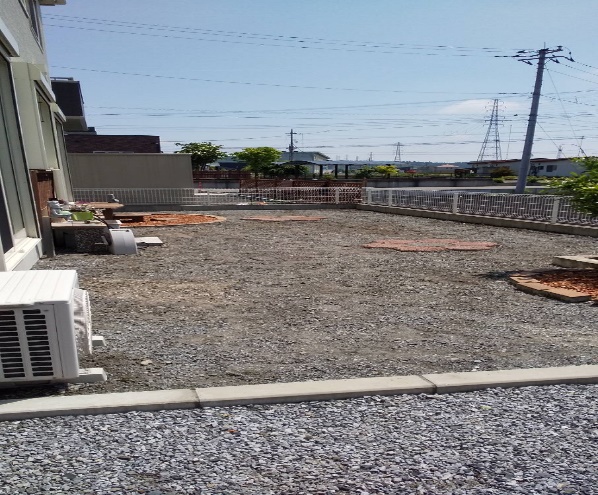 